Vorbereitung EWG 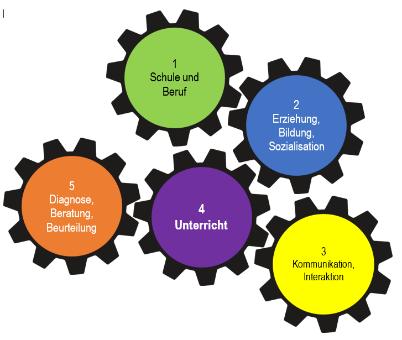 Datum: _________ LAA: ______________________________________Für die weitere Arbeit:AspektModul+/-KommentarDienstliches VerhaltenEngagement in Schule und SeminarKooperation im KollegiumSelbstständiges ArbeitenInnovationsbereitschaftKooperation mit Eltern/außerschulischen PartnernPädagogisches Wirken/BeziehungspflegeErzieherisches Handeln im Hinblick auf Werte, Normen, KonflikteBerücksichtigung rechtlicher RahmenbedingungenPersonale KompetenzenPräsentationskompetenzDiskursive Gesprächsführung/GesprächskulturSprachsensibles UnterrichtenSprachliche Klarheit/ FachspracheOrganisationskompetenzKonsolidierung von LernergebnissenArbeitsmaterialien, Medien, MedienkompetenzMethodenkompetenzBerücksichtigung des ORSÖffnung von Unterricht, selbstgesteuertes LernenFachwissenschaftliche/fachdidaktische KompetenzAnalyse von Lern- und EntwicklungsprozessenKonsequenzen aus AnalysenDifferenzierung/IndividualisierungTransparente LernerwartungenBeratungskompetenz, FeedbackkulturReflexionskompetenzLernertrag